О внесении изменений в Административный регламент предоставления муниципальной услуги по предоставлению жилого помещения муниципального жилищного фонда по договору найма в специализированном жилищном фонде, утвержденный постановлением администрации Верхнесалдинского городского округа от 22.01.2014 № 214В соответствии с Федеральными законами от 27.12.2019 № 473-ФЗ «О внесении изменений в Жилищный кодекс Российской Федерации и Федеральный закон «О фонде содействия реформированию жилищно-коммунального хозяйства» в части переселения граждан из аварийного жилищного фонда», от 14.02.2024 № 14-ФЗ «О внесении изменений в                       статьи 57 и 95 Жилищного кодекса Российской Федерации», руководствуясь решением Думы городского округа от 30.01.2013 № 107 «Об утверждении Положения о муниципальных правовых актах Верхнесалдинского городского округа»,ПОСТАНОВЛЯЮ:1. Внести в Административный регламент предоставления муниципальной услуги по предоставление жилого помещения муниципального жилищного фонда по договору найма в специализированном жилищном фонде, утвержденный постановлением администрации Верхнесалдинского городского округа от 22.01.2014 № 214 «Об утверждении Административного регламента предоставления муниципальной услуги по предоставлению жилого помещения муниципального жилищного фонда по договору найма в специализированном жилищном фонде» (в редакции постановлений администрации Верхнесалдинского городского округа от 15.07.2014 № 2286, от 25.12.2014                     № 4035, от 01.07.2016 № 2141, от 31.01.2017 № 396, от 09.08.2017 от 2302,                       от 04.06.2019 № 1803) следующие изменения: 1) подпункт 3 части 3 главы I дополнить подпунктом г) следующего содержания: «г) у которых жилые помещения стали непригодными для проживания, в том числе в результате признания многоквартирного дома аварийным и подлежащим сносу или реконструкции;»;2) подпункт «г» пункта 3 части 3 главы I считать подпунктом «д»                    пункта 3 части 3 главы I.2. Настоящее постановление опубликовать в официальном печатном издании «Салдинская газета» и разместить на официальном сайте Верхнесалдинского городского округа http://v-salda.ru .3. Настоящее постановление вступает в силу после его официального опубликования.4. Контроль за исполнением настоящего постановления возложить на заместителя главы администрации по управлению социальной сферой                       А.П. Сенчева.Глава Верхнесалдинского городского округа                                                                                       А.В. Маслов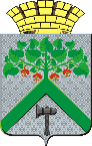 АДМИНИСТРАЦИЯВЕРХНЕСАЛДИНСКОГО  ГОРОДСКОГО  ОКРУГАПОСТАНОВЛЕНИЕАДМИНИСТРАЦИЯВЕРХНЕСАЛДИНСКОГО  ГОРОДСКОГО  ОКРУГАПОСТАНОВЛЕНИЕАДМИНИСТРАЦИЯВЕРХНЕСАЛДИНСКОГО  ГОРОДСКОГО  ОКРУГАПОСТАНОВЛЕНИЕот________________ №____________г. Верхняя Салда